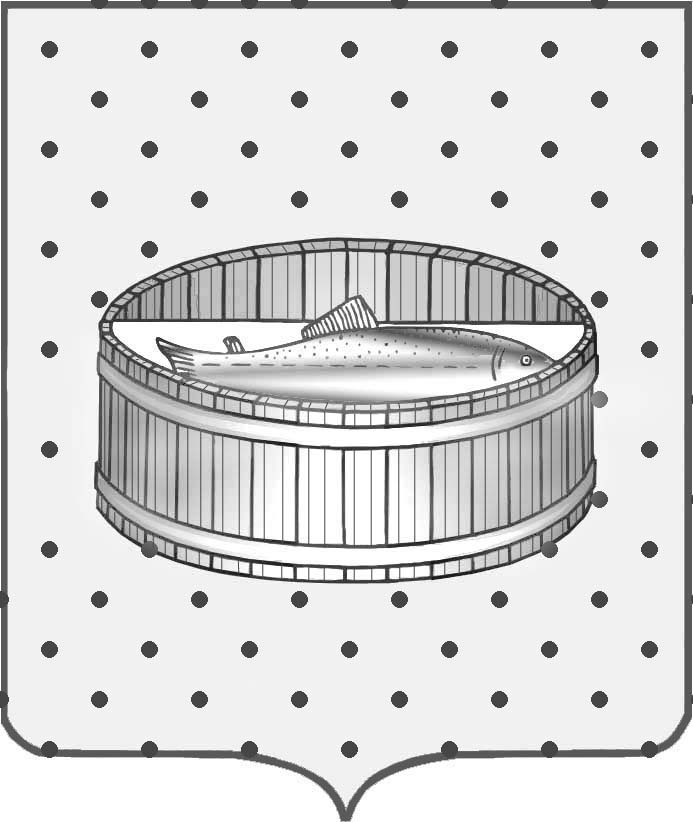 Ленинградская область Лужский муниципальный район Совет депутатов Лужского городского поселенияРЕШЕНИЕ25  декабря 2013 года          №  356Об утверждении стоимости  услуг, оказываемых  МУП «Лилия» на 2014 годВ соответствии с федеральным законом от 06.10.2003г. № 131-ФЗ                «Об общих принципах организации местного самоуправления в Российской Федерации», Уставом Лужского городского поселения, Совет депутатов муниципального образования Лужское городское поселение Лужского муниципального района Ленинградской области   р е ш и л:Утвердить прейскурант  стоимости  аренды домиков на базе «Лилия» на 2014год (приложение № 1). Утвердить прейскурант стоимости проката  предметов  бытового назначения на базе «Лилия» на 2014 год (приложение № 2).  Утвердить стоимость арендной платы рабочего места в парикмахерской «Волшебница»  на 2014 год (приложение № 3).Настоящее решение вступает  в силу со дня официального опубликования.Контроль за исполнением данного решения возложить на заместителя главы администрации Лужского городского поселения       Туманову Е.Е.Глава Лужского городского поселения,исполняющий полномочия председателя Совета депутатов	                                                                    	С.Э. СамородовРазослано: Туманова Е.Е., Совет депутатов, МУП «Лилия», Самородов С.Э., ведущий специалист по ЭиИ, отдел по организационным и общим вопросам, сайт, регистр.Приложение №1к решению Совета депутатовЛужского городского поселенияот 25 декабря 2013 года № 356ПРЕЙСКУРАНТстоимости аренды домиков на базе «Лилия» на 2014 год (руб.)	Примечание:  Дети  в возрасте до 7 лет включительно  принимаются на отдых бесплатно.	Дети в возрасте с 8 до 14 лет включительно  с оплатой 50% стоимости аренды домика, в котором ребенок отдыхает.	Дети старше 14 лет – принимаются на общих основаниях.Приложение № 2к решению Совета депутатовЛужского городского поселенияот 25 декабря 2013 года № 356ПРЕЙСКУРАНТстоимости проката предметов бытового назначения на базе «Лилия» на 2014 год (руб.)	Примечание:  В случае утраты или причинения ущерба имуществу, возмещается его полная стоимость, определяемая по данным бухгалтерского учета на момент причинения ущерба (утраты).Приложение № 3к решению Совета депутатовЛужского городского поселенияот 25 декабря 2013года № 356Стоимость арендной платы рабочего места на 2014год 	В стоимость арендной платы рабочего места для парикмахеров входит:Туалетный столик  1 шт.Кресло  1 шт.Эксплуатация сушуаров, пользование общей мойкой.	В стоимость арендной платы рабочего места мастера по маникюру и педикюру входит:Профессиональное кресло для педикюра – 1 шт.Маникюрный столик + стул – 1шт.Педикюрная ванночка – 1шт.Стоимостьв  деньМАЙ(31день)ИЮНЬ(30 дней)ИЮЛЬ(31 день)Август(31 день)Домик 2-х местный без электричества2307 1306 9007 1307 130Домик 2-х местный с электричеством3159765945097659765Домик 2-х местный с электричеством. Повышенной комфортности.39012 09011 70012 09012 090Домик 3-х местный без электричества3109 6109 3009 6109 610Домик 3-х местный с электричеством47014 57014 10014 57014 570Домик 5-ти местный79024 49023 70024 49024 490Стоимостьв  деньСтоимостьв  месяцХолодильник500Кровать детская160Раскладушка24Матрац14Подушка14Одеяло байковое/ватное14Комплект постельного белья (наволочка, простынь, пододеяльник) 61230Полотенце махровое2053Газовая плита14Газовый баллон7Наименование рабочего места мастераСтоимость за месяц, руб.Мужское кресло8 165,0Женское кресло9 200,0Маникюрно-педикюрный кабинет10 465,0